K9R15/3-230X2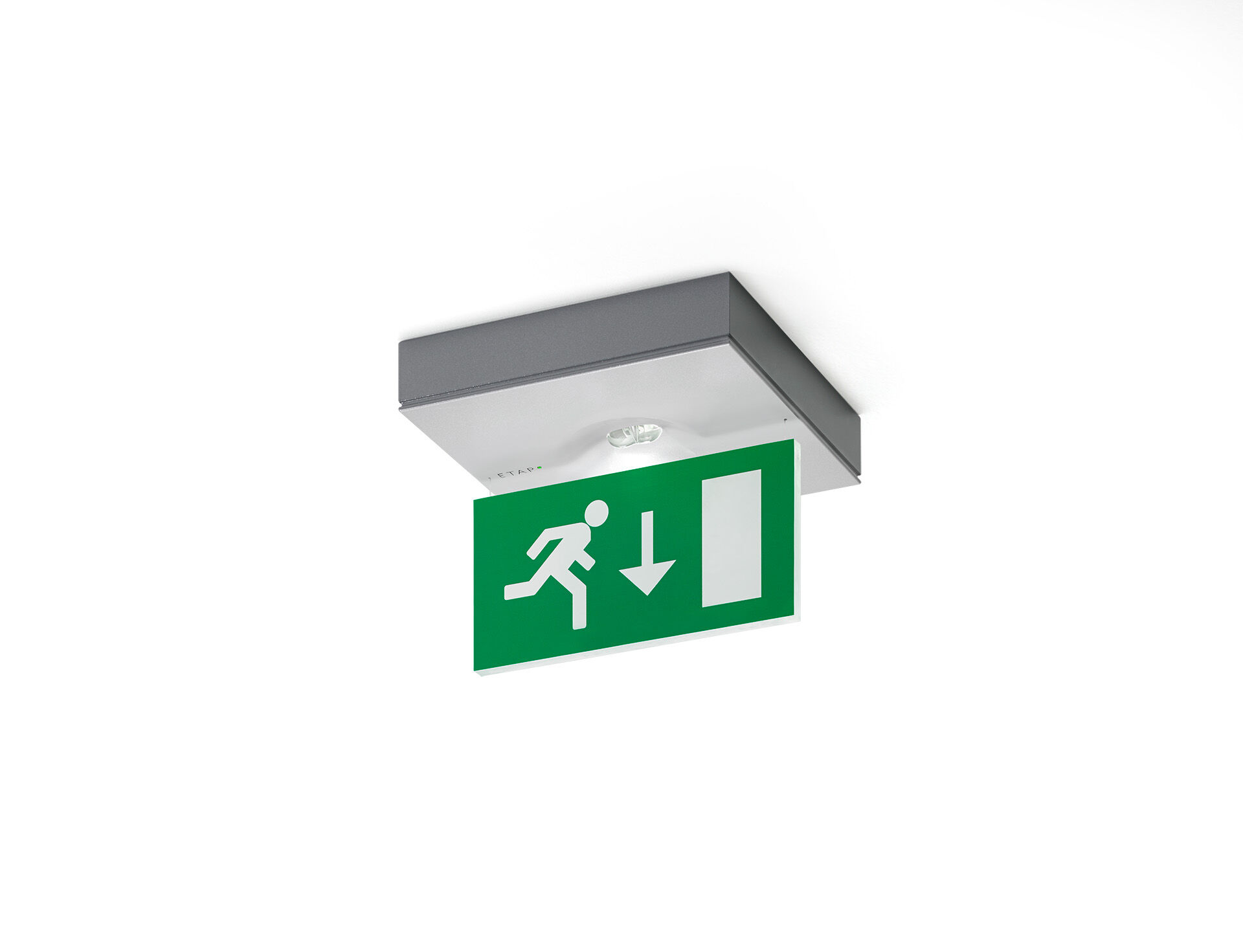 Minimalistisch design Noodverlichtingsarmatuur voor enkel- en dubbelzijdige signalering. Inbouw plafond.Voor centraal noodnet.Afmetingen: 152 mm x 152 mm x 32 mm.Gepoederlakte zamak behuizing, schroefloze opening, automatische elektrische aansluiting, schroefloze aansluitklemmen (tot 2.5 mm²). Signalisatieplaat 76 mm hoog met oplichtende randen.Lichtopbrengst in noodwerking: 50 lm.Opgenomen vermogen: 1.9 W.Spanning: 220-230V.De herkenningsafstand van het pictogram is 15 m.Voor gebruik met centraal batterijsysteem op 230 V AC/DC.Permanente werking.Isolatieklasse: klasse II.Fotobiologische veiligheid EN 62471: RISK GROUP 1 UNLIMITED.Gepoederlakt zamak gietstuk behuizing, RAL9006 - aluminiumwit (structuurlak).IP-graad: IP42.IK-graad: IK04.Ambient temperature: -20°C - 35°C.Gloeidraadtest: 850°C.5 jaar garantie op armatuur, driver, lichtbron en batterij (voor autonome armaturen).Certificeringen: CE, ENEC.De armatuur is ontwikkeld en geproduceerd volgens standaard EN 60598-2.22 in een bedrijf dat ISO 9001 en ISO 14001 gecertificeerd is.